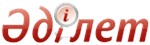 Об утверждении квалификационных требований, предъявляемых к медицинской и фармацевтической деятельностиПриказ Министра здравоохранения и социального развития Республики Казахстан от 23 января 2015 года № 27. Зарегистрирован в Министерстве юстиции Республики Казахстан 1 апреля 2015 года № 10600

      В соответствии с подпунктом 74) пункта 1 статьи 7 Кодекса Республики Казахстан от 18 сентября 2009 года «О здоровье народа и системе здравоохранения», ПРИКАЗЫВАЮ:



      1. Утвердить прилагаемые квалификационные требования, предъявляемые к медицинской и фармацевтической деятельности.



      2. Комитету контроля медицинской и фармацевтической деятельности обеспечить:

      1) государственную регистрацию настоящего приказа в Министерстве юстиции Республики Казахстан;

      2) в течение десяти календарных дней после государственной регистрации настоящего приказа в Министерстве юстиции Республики Казахстан направление на официальное опубликование в периодических печатных изданиях и информационно-правовой системе «Әділет»;

      3) размещение настоящего приказа на интернет-ресурсе Министерства здравоохранения и социального развития Республики Казахстан.



      3. Контроль за исполнением настоящего приказа возложить на вице-министра здравоохранения и социального развития Республики Казахстан Цой А.В.



      4. Настоящий приказ вводится в действие по истечении двадцати одного календарного дня после дня его первого официального опубликования.      Министр                                          Т. Дуйсенова

      здравоохранения

      и социального развития

      Республики Казахстан      СОГЛАСОВАНО 

      Министра по инвестициям 

      и развитию 

      Республики Казахстан 

      ____________________ А. Исекешев 

      25 февраля 2015 года      СОГЛАСОВАНО

      Министр национальной

      экономики

      Республики Казахстан

      __________________ Е. Досаев 

      __________________2015 года

Утверждены             

приказом Министра здравоохранения  

и социального развития        

Республики Казахстан         

от 23 января 2015 года № 27     

             Квалификационные требования, предъявляемые

           к медицинской и фармацевтической деятельности 

Приложение 1              

к квалификационным требованиям    

предъявляемых к медицинской      

и фармацевтической деятельности   

Форма                   

      Сведения о соответствии квалификационным требованиям,

   предъявляемым при лицензировании медицинской деятельности             ________________________________________________

                  (наименование субъекта здравоохранения)

                  (по состоянию на «__» ______ 20___ года)      Сведения, подтверждающие наличие:

      1. Помещения или здания на праве собственности или договора

аренды и поэтажного плана указанного помещения (здания):

Сведения о производственной базе на праве собственности

(хозяйственного ведения или оперативного управления) и (или) аренды

      1. Кадастровый номер __________________________________________

      2. Местоположения _____________________________________________

      3. Номер и дата договора об аренде ____________________________

      2. Медицинского и (или) специального оборудования, аппаратуры

и инструментария, приборов, мебели, инвентаря, транспортных и других

средств, согласно заявляемым подвидам медицинской деятельности:

      Список медицинского и (или) специального оборудования,

аппаратуры и инструментария, приборов, мебели, инвентаря, транспортных и других средств       3. Соответствующего образования согласно заявляемым подвидам

медицинской деятельности:

                 Сведения о медицинском образовании

      1. Специальность по диплому ___________________________________

      2. Квалификация по диплому ____________________________________

      3. Номер диплома ______________________________________________

      4. Серия диплома ______________________________________________

      5. Полное наименование организации образования_________________

      7. Год поступления ____________________________________________

      8. Год окончания ______________________________________________

      8. Сведения о нострификации диплома (при необходимости) _______

      4. Специализации или усовершенствования и других видов

повышения квалификации за последние 5 лет по заявляемым подвидам

медицинской деятельности:

        Сведения о повышении квалификации по заявляемой специальности

      1. Номер документа ____________________________________________

      2. Наименование цикла _________________________________________

      3. Полное наименование обучающей организации __________________

      4. Начало обучения ____________________________________________

      5. Окончание обучения _________________________________________

      6. Количество часов ___________________________________________

      5. Соответствующего сертификата специалиста:

                  Сведения о сертификате специалиста

      1. Наименование специальности, по которой выдан сертификат

специалиста

      2. Квалификационная категория (при наличие – указать)

      3. Орган, выдавший сертификат специалиста 

      4. Регистрационный номер 

      5. Дата выдачи ________________________________________________

      6. Срок действия сертификата __________________________________

      6. Штат медицинских работников, который подтверждается сведениями о медицинских работниках:

        Сведения о медицинских работниках медицинских организаций

                       (для юридического лица)       7. У физических лиц – стажа работы по специальности не менее

5 лет по заявляемым подвидам медицинской деятельности:

            Трудовая деятельность по заявляемой специальности

                          (для физического лица)

      1. Наименование медицинской организации ______________________

____________________________________________________________________

      2. Местонахождение организации _______________________________

      3. Занимаемая должность ______________________________________

      4. Дата приема на работу по заявляемой специальности _________

      5. Дата увольнения ___________________________________________

 

Приложение 2          

к квалификационным требованиям  

предъявляемых к медицинской    

и фармацевтической деятельности  

Форма                  

       Сведения о соответствии квалификационным требованиям,

предъявляемым при лицензировании фармацевтической деятельности      _____________________________________________________________

                  (наименование субъекта здравоохранения)

                 (по состоянию на «__» ______ 20___ года)      Сведения, подтверждающие наличие:

      1. Помещения или здания на праве собственности или аренды, или

доверительного управления государственным имуществом:

      Сведения о производственной базы на праве собственности

(хозяйственного ведения или оперативного управления) и (или) аренды

      1. Кадастровый номер __________________________________________

      2. Местоположения _____________________________________________

      3. Номер и дата договора об аренде ____________________________

      4. Арендодатель _______________________________________________

      5. Срок окончания аренды ______________________________________

      6. Адрес помещения (здания) ___________________________________

      7. Арендуемая квадратура ______________________________________

      2. Оборудования и мебели, инвентаря, приборов и аппаратуры

для обеспечения контроля качества и соблюдения условий производства,

изготовления, хранения и реализации лекарственных средств, изделий

медицинского назначения и медицинской техники в соответствии с

нормативными правовыми актами, в том числе типовыми положениями

объектов в сфере обращения лекарственных средств, изделий

медицинского назначения и медицинской техники, утвержденными

Правительством Республики Казахстан; автомобильного транспортного

средства с соответствующими шкафами и холодильным и другим

оборудованием при необходимости, обеспечивающими соблюдение условий

хранения и реализации лекарственных средств и изделий медицинского

назначения, медицинской техники для передвижного аптечного пункта для

отдаленных сельских местностей:      Список оборудования, аппаратуры, приборов, мебели, инвентаря,

                     транспортных и других средств       3. Сведения о специалистов организаций здравоохранения,

осуществляющих фармацевтическую деятельность:

            Список о специалистах организаций здравоохранения,

                осуществляющих фармацевтическую деятельность      4. Соответствующего образования согласно заявляемым подвидам

фармацевтической деятельности и стаж работы по специальности:

             Сведения о фармацевтическом образовании

      1. Специальность и квалификация _______________________________

      2. Номер диплома о высшем или среднем фармацевтическом образовании ____

      3. Дата диплома о высшем или среднем фармацевтическом образовании ____

      4. Наименование учебного заведения ____________________________

      5. Место работы _______________________________________________

      6. Должность __________________________________________________

      7. Трудовой стаж ______________________________________________

      8. Номер и дата акта работодателя о приеме на работу ______________________

      9. Дата приказа об увольнении с работы ________________________

      5. Специализация или усовершенствование и другие виды повышения

квалификации за последние 5 лет по заявляемым подвидам фармацевтической деятельности:

                  Сведения о повышении квалификации

      1. Специальность, по которой пройдена переподготовка __________

      2. Наименование обучающей организации _________________________

      3. Номер удостоверения или свидетельства ______________________

      4. Кем выдано _________________________________________________

      5. Наименование цикла _________________________________________

      6. Количество часов ___________________________________________
					© 2012. РГП на ПХВ Республиканский центр правовой информации Министерства юстиции Республики Казахстан
				№ п/пКвалификационные требования включают наличие:Сведения о соответствии квалификационным требованиямПримечание1234Для медицинской деятельности Для медицинской деятельности Для медицинской деятельности Для медицинской деятельности 1помещения или здания на праве собственности или аренды или доверительного управления государственным имуществомсведения о соответствии квалификационным требованиям,

предъявляемым при лицензировании медицинской деятельности, по форме согласно приложению 1 к настоящим квалификационным требованиямСведения документов удостоверяющих право собственности услугодатель получает из Государственной базы данных «Регистр  недвижимости», интегрированной с государственной базы данных «Е-лицензирование»2медицинского и (или) специального оборудования, аппаратуры и инструментария, приборов, мебели, инвентаря, транспортных и других средств (при необходимости), согласно заявляемым подвидам медицинской деятельностисведения о соответствии квалификационным требованиям,

предъявляемым при лицензировании медицинской деятельности, по форме согласно приложению 1 к настоящим квалификационным требованиям3соответствующего образования согласно заявляемым подвидам медицинской деятельностисведения о соответствии квалификационным требованиям,

предъявляемым при лицензировании медицинской деятельности, по форме согласно приложению 1 к настоящим квалификационным требованиям4специализации или усовершенствования и других видов повышения квалификации за последние 5 лет по заявляемым подвидам медицинской деятельностисведения о соответствии квалификационным требованиям,

предъявляемым при лицензировании медицинской деятельности, по форме согласно приложению 1 к настоящим квалификационным требованиям5соответствующего сертификата специалиста, за исключением специалистов санитарно-эпидемиологического профилясведения о соответствии квалификационным требованиям,

предъявляемым при лицензировании медицинской деятельности, по форме согласно приложению 1 к настоящим квалификационным требованиям6для юридических лиц - штат медицинских работников, который подтверждается сведениями о медицинских работниках, согласно приложению 1 к настоящим квалификационным требованиямсведения о соответствии квалификационным требованиям,

предъявляемым при лицензировании медицинской деятельности, по форме согласно приложению 1 к настоящим квалификационным требованиям7для физических лиц - стажа работы по специальности не менее 5 лет по заявляемым подвидам медицинской деятельностисведения о соответствии квалификационным требованиям,

предъявляемым при лицензировании медицинской деятельности, по форме согласно приложению 1 к настоящим квалификационным требованиямДля фармацевтической деятельностиДля фармацевтической деятельностиДля фармацевтической деятельностиДля фармацевтической деятельности1помещения или здания на праве собственности или аренды или доверительного управления государственным имуществом сведения о соответствии квалификационным требованиям,

предъявляемым при лицензировании фармацевтической деятельности, по форме согласно приложению 2 к настоящим квалификационным требованиямСведения документов, удостоверяющих право собственности услугодатель получает из Государственной базы данных «Регистр недвижимости», интегрированной с государственной базы данных «Е-лицензирование»2оборудования и мебели, инвентаря, приборов и аппаратуры для обеспечения контроля качества и соблюдения условий производства, изготовления, хранения и реализации лекарственных средств, изделий медицинского назначения и медицинской техники в соответствии с нормативными правовыми актами, в том числе типовыми положениями объектов в сфере обращения лекарственных средств, изделий медицинского назначения и медицинской техники, утвержденными Правительством Республики Казахстан; автомобильного транспортного средства с соответствующими шкафами и холодильным и другим оборудованием при необходимости, обеспечивающими соблюдение условий хранения и реализации лекарственных средств и изделий медицинского назначения, медицинской техники для передвижного аптечного пункта для отдаленных сельских местностейсведения о соответствии квалификационным требованиям,

предъявляемым при лицензировании фармацевтической деятельности, по форме согласно приложению 2 к настоящим квалификационным требованиям3приемно-экспедиционного помещения для распределения изготовленных лекарственных препаратов структурным подразделениям в аптеках организаций здравоохранения, осуществляющих изготовление лекарственных препаратовплан помещения, утвержденный руководителем организацииПри сдаче документов через веб-портал «электронного правительства» в виде электронной копии документа4штат работников, который подтверждается сведениями о специалистах сведения о соответствии квалификационным требованиям,

предъявляемым при лицензировании фармацевтической деятельности, по форме согласно приложению 2 к настоящим квалификационным требованиям5соответствующего образования и стажа работы по специальности согласно заявляемым подвидам фармацевтической деятельности:

1) для организаций по производству лекарственных средств, изделий медицинского назначения и медицинской техники:

- высшего фармацевтического или химико-технологического, химического образования и стажа работы по специальности не менее трех лет у руководителей подразделений, непосредственно занятых на производстве лекарственных средств, изделий медицинского назначения и медицинской техники, или технического у руководителей подразделений, непосредственно занятых на производстве изделий медицинского назначения и медицинской техники;

- высшего фармацевтического или химического, биологического образования у работников, осуществляющих контроль качества лекарственных средств, изделий медицинского назначения и медицинской техники, или технического у работников, осуществляющих контроль качества изделий медицинского назначения и медицинской техники;

- технического образования у специалиста по обслуживанию оборудования, используемого в технологическом процессе производства лекарственных средств, изделий медицинского назначения и медицинской техники;

2) для субъектов в сфере обращения лекарственных средств, изделий медицинского назначения и медицинской техники, осуществляющих изготовление лекарственных препаратов (далее - аптека, осуществляющая изготовление лекарственных препаратов):

- высшего фармацевтического образования и стажа работы не менее трех лет по специальности у руководителя аптекой, осуществляющей изготовление лекарственных препаратов, и ее производственных отделов, а также работников, осуществляющих контроль качества лекарственных препаратов и изделий медицинского назначения;

- высшего или среднего фармацевтического образования у работников, осуществляющих непосредственное изготовление лекарственных препаратов и отпуск изготовленных лекарственных препаратов;

- среднего фармацевтического образования и стажа работы не менее трех лет работы у руководителя аптекой и ее производственных отделов при отсутствии специалистов с высшим фармацевтическим образованием в районном центре и сельской местности;

3) для аптек:

- высшего фармацевтического образования или среднего фармацевтического образования (стаж работы по специальности не менее трех лет) у руководителя аптекой или ее отделов;

- высшего или среднего фармацевтического образования у специалистов, осуществляющих реализацию лекарственных средств и изделий медицинского назначения;

4) для аптечного пункта в организациях здравоохранения, оказывающих первичную медико-санитарную, консультативно-диагностическую помощь (далее - аптечный пункт):

- высшего фармацевтического образования или среднего фармацевтического образования (стаж работы по специальности не менее трех лет) у заведующего аптечным пунктом, а также работников, осуществляющих реализацию лекарственных средств и изделий медицинского назначения. В аптечных пунктах для отдаленных сельских местностей, где отсутствуют аптеки, в случае отсутствия специалистов с фармацевтическим образованием, реализацию лекарственных средств и изделий медицинского назначения осуществляют специалисты с медицинским образованием, аттестованные в порядке, определенном уполномоченным органом в области здравоохранения;

5) для аптечного склада:

- высшего фармацевтического образования и стажа работы не менее трех лет у руководителя аптечного склада и работника, осуществляющего реализацию лекарственных средств и изделий медицинского назначения;

- высшего или среднего фармацевтического образования у руководителей отделов аптечного склада и работников, осуществляющих приемку, хранение и отпуск лекарственных средств и изделий медицинского назначения;

6) для передвижного аптечного пункта для отдаленных сельских местностей (далее - передвижной аптечный пункт), где отсутствуют аптеки:

- высшего или среднего фармацевтического образования у заведующего передвижным аптечным пунктом, а также работников, осуществляющих реализацию лекарственных средств и изделий медицинского назначения. В случае отсутствия специалистов с фармацевтическим образованием, реализацию лекарственных средств и изделий медицинского назначения в передвижных аптечных пунктах осуществляют специалисты с медицинским образованием, аттестованные в порядке, определенном уполномоченным органом в области здравоохранения;

7) для изготовления изделий медицинского назначения, изделий медицинской оптики:

- высшим или средним фармацевтическим, медицинским или техническим образованием сведения о соответствии квалификационным требованиям,

предъявляемым при лицензировании фармацевтической деятельности, по форме согласно приложению 2 к настоящим квалификационным требованиям6специализации или усовершенствования и других видов повышения квалификации за последние 5 лет по заявляемым подвидам фармацевтической деятельностисведения о соответствии квалификационным требованиям,

предъявляемым при лицензировании фармацевтической деятельности, по форме согласно приложению 2 к настоящим квалификационным требованиям7фармацевтического образования для физических лиц, претендующих на занятие фармацевтической деятельностью без образования юридического лицасведения о соответствии квалификационным требованиям,

предъявляемым при лицензировании фармацевтической деятельности, по форме согласно приложению 2 к настоящим квалификационным требованиям№

п/пНаименование медицинского и (или) специального оборудования, аппаратуры и инструментария, приборов, мебели, инвентаря, транспортных и других средств (по паспорту)Страна

производительЕдиница

измеренияКоличествоГод

выпускаСостояние

(рабочее/ не рабочее)№

п/пФамилия, имя, отчествоЗанимаемая должностьОбразованиеСтаж по специальности12345Наименование медицинского и (или) специального оборудования, аппаратуры и инструментария, приборов, мебели, инвентаря, транспортных и других средств (по паспорту)Страна

производительЕдиница

измеренияГод

выпускаСостояние

(рабочее/не рабочее)ФИОЗанимаемая должностьОбразование, специальностьСтаж по специальностиДокумент о повышении квалификации за последние 5 лет